Название материала: «Осенний вернисаж» Номинация: Мастер-класс по изодеятельности в нетрадиционной технике (обрывная аппликация) Наименование образовательной организации: МБДОУ «Детский сад присмотра и оздоровления №19 «Тамчыкай» г.Азнакаево Азнакаевского района Республики ТатарстанАвтор Зиннатуллина Ильсияр Индусовна воспитатель МБДОУ «Детский сад присмотра и оздоровления №19 «Тамчыкай» г.Азнакаево Азнакаевского района Республики ТатарстанПояснительная запискаПояснительная записка должна содержать:цели и задачи: Вызвать интерес к нетрадиционному изображению предметов (листьев) на бумаге,  дать детям представление об осени и её приметах. Закрепить умение узнавать названия деревьев и формы листьев.область применения - изодеятельность, возраст обучающихся – старшая группа (5-6 лет);ожидаемые результаты: Развить потенциальные возможности заложенные в ребенке, интерес к собственным открытиям через поисковую деятельность;форма работы групповая, методы реализации: занятие;тематическое содержание: ознакомление с приметами осени;перечень литературы для обучающихся и педагогов: А.В.Никитина «Нетрадиционные техники рисования в ДОУ. Пособие для воспитателей и родителей». – СПб.: КАРО,2007г. основные знания, умения и навыки, характеризующие результативность  усвоения материала: создают композиции на листах бумаги разной формы, передают настроение в творческой работе, используют разные приёмы нетрадиционного рисования, развёрнуто комментируют свою творческую работу;необходимое материально-техническое обеспечение: Ватман с нарисованными деревьями: береза и осина, Полоски цветной бумаги (красный и жёлтый), клей–карандаш, клеёнки,салфетки на каждого ребенка. Мастер-класс по изодеятельности в нетрадиционной технике (обрывная аппликация) Коллективная работа в старшей группеНаносим контур листьев на цветную бумагу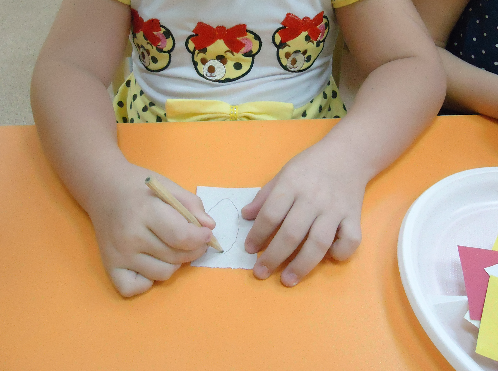 Обрываем по контуру форму листа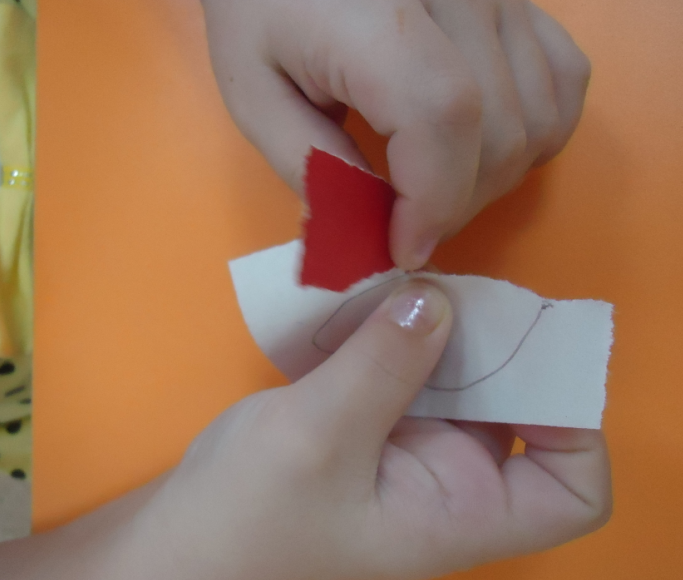 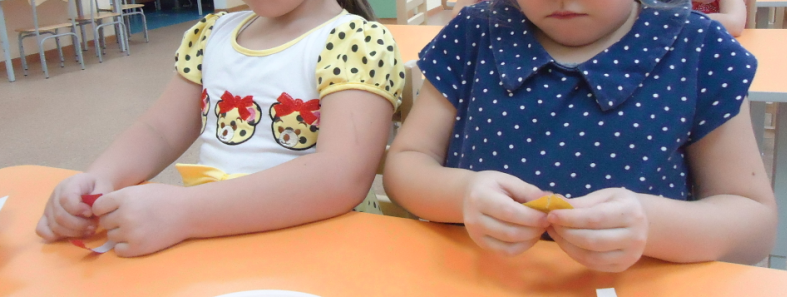 Наносим клей на листья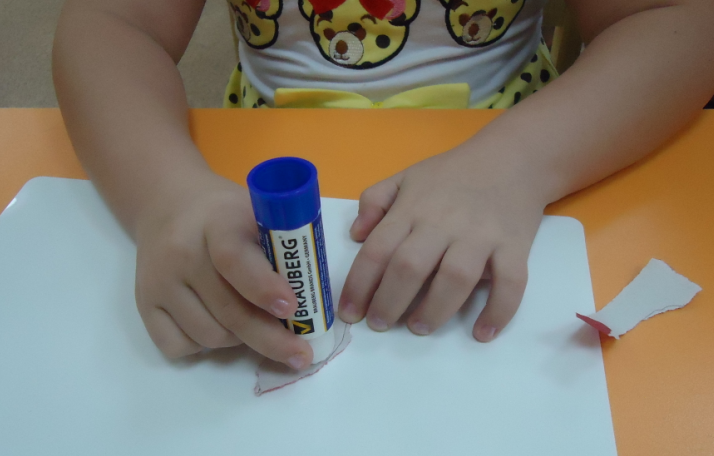 Приклеиваем на веточки деревьев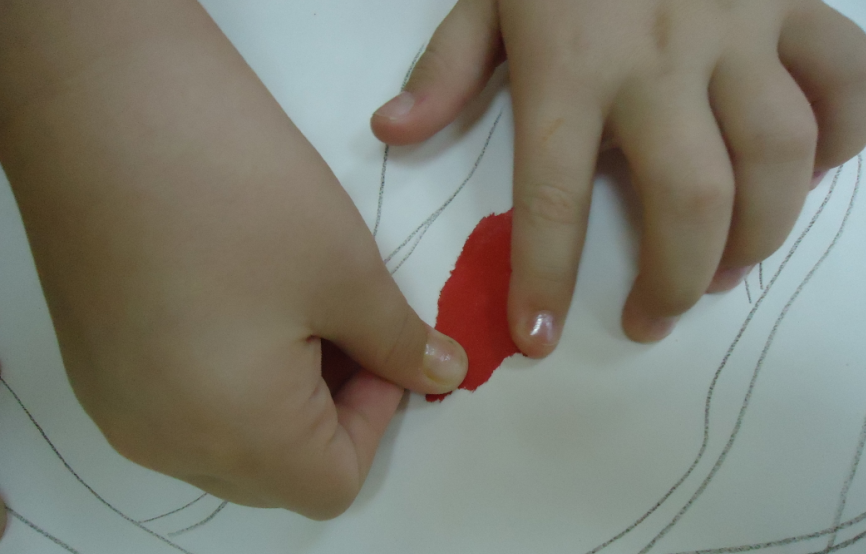 Результат коллективной работы группы детей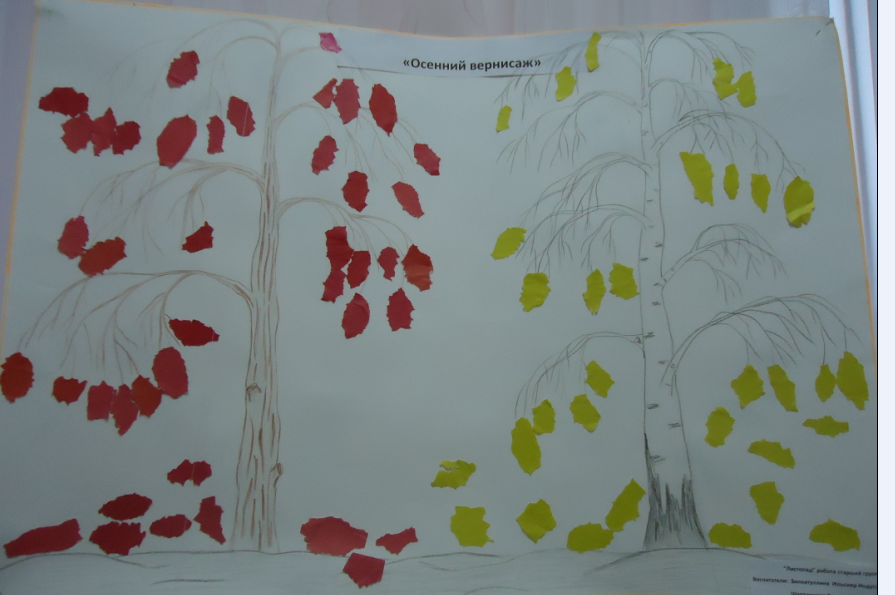 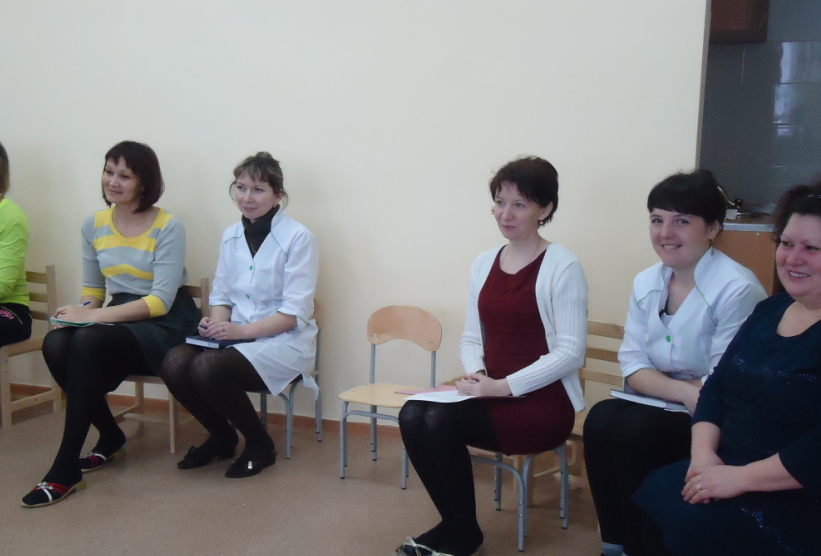 Коллективная работа на выставке в ДОУ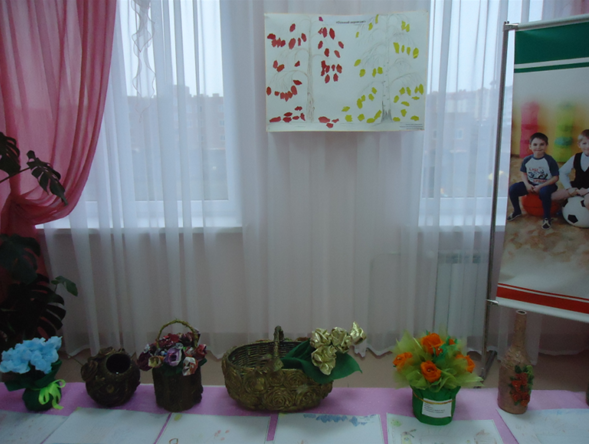 